Direttore del CorsoConsiglio del CorsoDocenti dell’Ateneo impegnati nell’attività didattica *PARTE II - REGOLAMENTO DIDATTICO ORGANIZZATIVOPiano delle Attività FormativeLe attività formative saranno articolate in due mezze giornate di attività didattica frontale in presenza e in moduli on line. È richiesta una attiva e continuativa partecipazione alle attività di interazione on line.Obiettivi formativi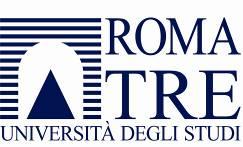 Dipartimento di Studi Umanistici 
Dipartimento di Scienze della FormazioneTipologia di corsoCorso di aggiornamentoTitolo del corsoPrIMed - Lo spazio trans-mediterraneo e il mondo islamico: l’integrazione negli spazi pubbliciIl corso èRinnovoDenominazione nell’a.a. precedenteDipartimento proponenteCorso interdipartimentaleDipartimento Studi Umanistici
Dipartimento di Scienze della FormazioneCorso in collaborazione con enti privati e/o pubbliciCorso in collaborazione con università italiane e/o straniereRete PRIMED di Università italiane e paesi OCIConvenzione sottoscritta nel 2019 e in via di rinnovoRilascio titolo congiuntoDurata prevista2 mesiDate presunte di inizio e fine corsoMaggio - luglio 2021Sede del corsoDipartimento di Studi Umanisticivia Ostiense 234, RomaDipartimento di Scienze della Formazionevia del Castro Pretorio 20, RomaSegreteria del corsoSegreteria del Corso di Alta formazioneUniversità degli Studi Roma Tre Dipartimento di Studi umanistici 00144 Romaaltaformazione.primed@uniroma3.itCognomeNomeDipartimentoQualificaGERVASIOGennaroDipartimento di Studi UmanisticiProfessore associatoCognomeNomeDipartimento/EnteQualifica1Gervasio GennaroDipartimento di Studi Umanistici, Università Roma TreProfessore associato2Giorda MariachiaraDipartimento di Studi Umanistici, Università Roma TreProfessore associato3FiorucciMassimilianoDipartimento di Scienze della Formazione, Università Roma TreProfessore ordinario4MerluzziManfrediDipartimento di Scienze della Formazione, Università Roma TreProfessore ordinario5PerucchiniPaolaDipartimento di Scienze della Formazione, Università Roma TreProfessore ordinarioCognomeNomeDipartimentoQualificaNumero di ore impartite1Gervasio GennaroDipartimento di Studi umanisticiProfessore associato5 ore2Giorda Maria ChiaraDipartimento di Scienze della formazioneProfessore associato5 ore3Catarci MarcoDipartimento di Studi umanisticiProfessore ordinario2 ore 4Fiorucci MassimilianoDipartimento di Scienze della formazioneProfessore ordinario2 ore6Perucchini PaolaDipartimento di Scienze della formazioneProfessore ordinario2 ore5Merluzzi  ManfrediDipartimento di Studi umanisticiProfessore ordinario2 ore7Carbone VincenzoDipartimento di Scienze della formazioneRicercatore universitario2 ore8Pompeo FrancescoDipartimento di Scienze della formazioneProfessore associato2 ore9Gribaldo AlessandraDipartimento di Studi umanisticiProfessore associato2 ore10Canta CarmelinaDipartimento di Scienze della formazioneProfessore ordinario2 oreTOTALE CFU4Analisi del fabbisogno formativoIl Corso di alta formazione si propone di rispondere alla crescente domanda di formazione su temi e gestione di problemi che si pongono in conseguenza dei flussi di immigrazione, soprattutto da quelli provenienti dal mondo islamico. L’attività di Alta Formazione intende fornire al personale amministrativo coinvolto gli strumenti analitici ed operativi necessari per un’azione amministrativa efficace ed inclusiva in società multiculturali e multireligiose, nel quadro del diversity management Il Corso di alta formazione si propone di rispondere alla crescente domanda di formazione su temi e gestione di problemi che si pongono in conseguenza dei flussi di immigrazione, soprattutto da quelli provenienti dal mondo islamico. L’attività di Alta Formazione intende fornire al personale amministrativo coinvolto gli strumenti analitici ed operativi necessari per un’azione amministrativa efficace ed inclusiva in società multiculturali e multireligiose, nel quadro del diversity management Il Corso di Studio in breveIl Corso di alta formazione in modalità blended in Lo spazio trans-mediterraneo e il mondo islamico: l’integrazione per la pubblica amministrazione intende promuovere, attraverso una didattica svolta in parte in presenza e in parte in modalità e-learning (online) di 36 ore (6 CFU) per un totale di 150 ore di attività di formazione e studio, conoscenze e competenze sulle diversità religiose e le sfide del mondo moderno, con particolare attenzione alle pratiche quotidiane negli spazi pubblici. Un focus particolare sarà dedicato all’islam, agli stereotipi ad esso legati, alle sue rappresentazioni e forme di comunicazione, al fine di analizzare come la religione islamica è vissuta a al fine di identificare i bisogni religiosi individuali e collettivi anche attraverso il confronto con le esperienze europee. Una conoscenza approfondita e critica di questa religione è utile al fine rendere gli spazi pubblici un ambiente di conoscenza e di relazione tra lavoratori e utenti, un laboratorio di gestione delle diversità.Il Corso di alta formazione in modalità blended in Lo spazio trans-mediterraneo e il mondo islamico: l’integrazione per la pubblica amministrazione intende promuovere, attraverso una didattica svolta in parte in presenza e in parte in modalità e-learning (online) di 36 ore (6 CFU) per un totale di 150 ore di attività di formazione e studio, conoscenze e competenze sulle diversità religiose e le sfide del mondo moderno, con particolare attenzione alle pratiche quotidiane negli spazi pubblici. Un focus particolare sarà dedicato all’islam, agli stereotipi ad esso legati, alle sue rappresentazioni e forme di comunicazione, al fine di analizzare come la religione islamica è vissuta a al fine di identificare i bisogni religiosi individuali e collettivi anche attraverso il confronto con le esperienze europee. Una conoscenza approfondita e critica di questa religione è utile al fine rendere gli spazi pubblici un ambiente di conoscenza e di relazione tra lavoratori e utenti, un laboratorio di gestione delle diversità.Obiettivi formativi specifici del CorsoIl Corso di alta formazione si propone di rispondere alla crescente domanda di formazione su temi e problemi che si pongono in conseguenza dei flussi di immigrazione, soprattutto da quelli provenienti dal mondo islamico, e fornire strumenti utili per favorire la conoscenza. Gli interventi sono focalizzati sulla decostruzione degli stereotipi che alimentano il consolidamento di pregiudizi sulle persone appartenenti alla religione islamica, valorizzando l’idea di convivenza delle diversità, favorendo occasioni di interazione tra le diverse culture e arricchendo gli strumenti e le pratiche per una corretta gestione delle diversità. Obiettivi specifici saranno: l’analisi delle competenze e dei rapporti istituzionali tra le diverse amministrazioni pubbliche territoriali e il ruolo dell’amministrazione centrale dello Stato con le relative questioni legate al miglioramento del coordinamento tra i diversi livelli ed alla predisposizione di livelli di prestazione adeguati; la questione dell’edilizia di culto e delle aree cimiteriali; le questioni legate alla gestione amministrativa delle esigenze religiose in ambito scolastico; le questioni legate alle esigenze religiose alimentari; la questione dell’associazionismo religioso e delle partnership con le pubbliche amministrazioni; la questione dei nuclei familiari cd. misti. Il Corso di alta formazione si propone di rispondere alla crescente domanda di formazione su temi e problemi che si pongono in conseguenza dei flussi di immigrazione, soprattutto da quelli provenienti dal mondo islamico, e fornire strumenti utili per favorire la conoscenza. Gli interventi sono focalizzati sulla decostruzione degli stereotipi che alimentano il consolidamento di pregiudizi sulle persone appartenenti alla religione islamica, valorizzando l’idea di convivenza delle diversità, favorendo occasioni di interazione tra le diverse culture e arricchendo gli strumenti e le pratiche per una corretta gestione delle diversità. Obiettivi specifici saranno: l’analisi delle competenze e dei rapporti istituzionali tra le diverse amministrazioni pubbliche territoriali e il ruolo dell’amministrazione centrale dello Stato con le relative questioni legate al miglioramento del coordinamento tra i diversi livelli ed alla predisposizione di livelli di prestazione adeguati; la questione dell’edilizia di culto e delle aree cimiteriali; le questioni legate alla gestione amministrativa delle esigenze religiose in ambito scolastico; le questioni legate alle esigenze religiose alimentari; la questione dell’associazionismo religioso e delle partnership con le pubbliche amministrazioni; la questione dei nuclei familiari cd. misti. Sbocchi occupazionaliAl termine del Corso i corsisti avranno acquisito conoscenze e competenze utili per favorire l’integrazione di lavoratori e utenti stranieri e la collaborazione territoriale con gli enti locali; i corsisti otterranno gli strumenti analitici ed operativi necessari per un’azione amministrativa efficace ed inclusiva in società multiculturali e multireligiose; conosceranno e potranno sperimentare pratiche di diversity management/gestione delle diversità.Al termine del Corso i corsisti avranno acquisito conoscenze e competenze utili per favorire l’integrazione di lavoratori e utenti stranieri e la collaborazione territoriale con gli enti locali; i corsisti otterranno gli strumenti analitici ed operativi necessari per un’azione amministrativa efficace ed inclusiva in società multiculturali e multireligiose; conosceranno e potranno sperimentare pratiche di diversity management/gestione delle diversità.Capacità di apprendimentoIl Corso fornisce un quadro multidisciplinare sul tema della diversità e dell’integrazione che permette di acquisire capacità di apprendimento utili per migliorare l’autonoma crescita culturale per lo sviluppo e l’aggiornamento professionale e l’accesso alla letteratura scientifica di settore. In particolare partecipando alle attività formative, il corsista migliorerà la sua capacità di interpretare i fatti che riguardano il mondo islamico.Conoscenza e comprensioneAcquisire conoscenze su:- cultura e religione islamica in prospettiva storica, giuridica, sociologica ed antropologica- processi di integrazione, inclusione e interazione multiculturale- legislazione relativa al pluralismo culturale e libertà religiosa- fatti religiosi e le sfide del mondo moderno- le pratiche quotidiane negli uffici pubblici e la loro valenza rispetto alla discriminazione e integrazione- stereotipi, pregiudizi e discriminazioni nel contesto pubblico- i rischi di radicalizzazione.Capacità di applicare conoscenza e comprensioneAlla fine del corso, il corsista sarà in grado di interpretare i fatti che riguardano il mondo islamico, cogliendone gli aspetti storici, sociologici, legislativi, pedagogici, e didattici. Inoltre, acquisirà la capacità di analizzare le dinamiche e le variabili di situazioni di confronto interculturale nell'ambito istituzionale della pubblica amministrazioneRiconoscimento delle competenze pregresse Non è previsto il riconoscimento delle competenze pregresse data la natura del Corso Prove intermedie e finaliIl Corso prevede una prova finale che consiste in esercizi relativi alle unità da svolgersi sulla piattaforma del Corso, monitorati periodicamente dai tutor remoti e valutati alla fine del percorso.Requisiti per l’ammissioneIl Corso di alta formazione PrIMed è rivolto a funzionari degli enti territoriali locali e regionali; funzionari di prefettura; personale delle amministrazioni scolastiche ed universitarie. Il Corso di alta formazione PrIMed è rivolto a funzionari degli enti territoriali locali e regionali; funzionari di prefettura; personale delle amministrazioni scolastiche ed universitarie. Numero minimo e massimo di ammessi10-10010-100Criteri di selezioneIn caso di una eccedenza delle domande rispetto ai posti disponibili si procederà a selezionare in base ai seguenti criteri di selezione:livello scolasticoesperienza lavorativa documentata necessità di formazione sui temi propostietà anagrafica a vantaggio del più giovaneIn caso di una eccedenza delle domande rispetto ai posti disponibili si procederà a selezionare in base ai seguenti criteri di selezione:livello scolasticoesperienza lavorativa documentata necessità di formazione sui temi propostietà anagrafica a vantaggio del più giovaneScadenza domande di ammissione31 marzo 202131 marzo 2021Modalità didatticaIl Corso prevede 36 ore di attività didattica formativa in modalità blended e si svolge in parte in presenza presso le sedi dei Dipartimenti di Studi Umanistici e Scienze della Formazione dell’Università Roma Tre e in parte online su piattaforma Moodle, per quanto concerne l’erogazione dei contenuti e lo svolgimento di attività di interazione e confronto tra gli iscritti, i tutor e/o i docenti. Il totale delle attività prevede un impegno di 150 ore pari a 6 CFU.Il Corso prevede 36 ore di attività didattica formativa in modalità blended e si svolge in parte in presenza presso le sedi dei Dipartimenti di Studi Umanistici e Scienze della Formazione dell’Università Roma Tre e in parte online su piattaforma Moodle, per quanto concerne l’erogazione dei contenuti e lo svolgimento di attività di interazione e confronto tra gli iscritti, i tutor e/o i docenti. Il totale delle attività prevede un impegno di 150 ore pari a 6 CFU.Lingua di insegnamentoItalianoItalianoInformazioni utili agli studentiPer ulteriori informazioni è possibile scrivere al seguente indirizzo e-mail:  altaformazione.primed@uniromatre.it Il Corso prevede l’acquisizione di 6 crediti formativi universitari che possono essere riconosciuti dalla propria istituzione come aggiornamento in servizio.  Per ulteriori informazioni è possibile scrivere al seguente indirizzo e-mail:  altaformazione.primed@uniromatre.it Il Corso prevede l’acquisizione di 6 crediti formativi universitari che possono essere riconosciuti dalla propria istituzione come aggiornamento in servizio.  Titolo in italiano e in inglese e docente di riferimentoSettore scientifico disciplinare(SSD)Cfu6OreTipo AttivitàLinguaMeseAREA STORICAAREA STORICAAREA STORICAAREA STORICAAREA STORICAAREA STORICAAREA STORICAMaria Chiara Giorda:“Superdiversità religiosa in Italia negli spazi pubblici”/Religious superdiversity in public spacesM/Sto-067Lezione + gestione tavola rotondaIt02-042021Gennaro Gervasio:Alle origini dell'Islam europeo/ Origins and first development of European IslamL/Or-027Lezione + gestione tavola rotondaIt02-042021Manfredi Merluzzi:Diversità culturale-religiosa e negoziazioni nelle società coloniali/Cultural and religious negotiations in colonial societiesM/Sto-022Lezione on lineIt02-042021AREA PSICO-PEDAGOGICAAREA PSICO-PEDAGOGICAAREA PSICO-PEDAGOGICAAREA PSICO-PEDAGOGICAAREA PSICO-PEDAGOGICAAREA PSICO-PEDAGOGICAAREA PSICO-PEDAGOGICAPaola Perucchini:Pregiudizi, discriminazioni ed educazione/Prejudices and discrimizations and educationM-PSI/042Lezione on lineIt02-042021Marco Catarci:Società multiculturale e risposte educative/Multicultural societies and education M-PED/012Lezione on lineIt02-042021Massimiliano Fiorucci:Prospettive multiculturali nell’educazione/Multicultural perspectives in education M-PED/012Lezione on lineIt02-042021AREA SOCIO-ANTRPOLOGICAAREA SOCIO-ANTRPOLOGICAAREA SOCIO-ANTRPOLOGICAAREA SOCIO-ANTRPOLOGICAAREA SOCIO-ANTRPOLOGICAAREA SOCIO-ANTRPOLOGICAAREA SOCIO-ANTRPOLOGICACarmelina Canta:Dialogo interreligioso e interculturale nel Mediterraneo: percorsi di pace/Interreligious and intercultural dialogue in the Mediterranean area: paths of peaceSPS/082Lezione on lineIt02-042021Francesco Pompeo:Antropologia e dialoghi possibili/Antropology and possible dialogs SPS/082Lezione on lineIt02-042021Vincenzo Carbone:Sociologia dei fenomeni migratori in Italia/Sociology of migration processes in ItalyM-DEA/012Lezione on lineIt02-042021Alessandra GribaudoIdentità e migrazioni. Ripensare l’appartenenza attraverso l’antropologia//Identities and migrations. Rethinking belonging through anthropologySPS/082Lezione on lineIt02-042021Maurizio Zandri:Gestione dei sistemi urbani multiculturali/Managing multicultural urban systemsSPS/084Lezione on lineIt02-042021AREA GIURIDICAAREA GIURIDICAAREA GIURIDICAAREA GIURIDICAAREA GIURIDICAAREA GIURIDICAAREA GIURIDICAAnna Simone:Diversità: un quadro legislativo tra discriminazione e riconoscimento/Diversity: legislative frame between discrimination and acknowledgmentSPS/122Lezione on lineIt02-042021Daniela Milani:Diversità religiosa ed esecuzione penale: la religione come elemento del trattamento in una società multiculturale e plurireligiosa/Religious diversity and penal execution: the role of religionIUS/112Lezione on lineIt02-042021Francesco Alicino:Lo Stato laico costituzionale di diritto di fronte all’emergenza della radicalizzazione e del terrorismo islamista/ Secular and constitutional State struggling with radicalization emergency IUS/112Lezione on lineIt02-042021Attività formativaObiettivo formativo / ProgrammaArea storica Obiettivi: Fornire il quadro storico dei flussi migratori e della formazione della diversità religiosa in Italia; approfondire la cronologia del pluralismo religioso negli ultimi 60 anni; istituire una comparazione tra l’Italia e altri paesi europei.I temi trattati saranno esempi storici di convivenza e risoluzione di conflitti interreligiosi; un focus sarà sull’Italia contemporanea per favorire la riflessione sulla accelerazione delle diversità negli spazi pubblici e sull’analfabetismo legato alla diversità. Area psico-pedagogicaObiettivi: fornire gli strumenti pedagogici e relazionali per affrontare utenti e fruitori dei servizi che provengono da culture diverse; fornire conoscenze sui modelli educativi culturaliI temi trattati saranno le prospettive multiculturali dei processi formativi e di trasmissione di pratiche.Area Socio-antropologicaObiettivi fornire nuovi linguaggi per affrontare la diversità; fornire strumenti culturali per analizzare e gestire la diversità; conoscere le questioni legate alle esigenze religiose alimentari; fornire strumenti per conoscere gli effetti sull’individuo e sui gruppi della coesistenza tra diversitàI temi trattati saranno le identità multiple e fluide che caratterizzano individui e gruppi collettivi nelle società complesse contemporanee.Area giuridicaObiettivi: fornire le nozioni di base del quadro giuridico relativo al pluralismo in Italia; offrire le conoscenze di base sulla legislazione riguardante la libertà religiosa; fornire le conoscenze necessarie per discutere casi di studio giuridici legati alla diversitàI temi trattati saranno il quadro giuridico italiano relativo alla libertà e diversità religiosa; le legislazioni europee e nazionali sui radicalismi e la prevenzione alla radicalizzazione violenta.